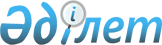 Қазақстан Республикасы Yкiметiнiң 2000 жылғы 30 қазандағы N 1631 қаулысына өзгерiстер енгiзу туралы
					
			Күшін жойған
			
			
		
					Қазақстан Республикасы Yкiметiнiң 2003 жылғы 16 қазандағы N 1059 қаулысы. Күші жойылды - Қазақстан Республикасы Үкіметінің 2022 жылғы 20 сәуірдегі № 231 қаулысымен
      Ескерту. Күші жойылды - ҚР Үкіметінің 20.04.2022 № 231 (алғашқы ресми жарияланған күнінен кейін күнтізбелік он күн өткен соң қолданысқа енгізіледі) қаулысымен.
      Қазақстан Республикасының Үкiметi қаулы етеді: 
      1. "Туризм жөнiндегi кеңес құру туралы" Қазақстан Республикасы Үкiметiнiң 2000 жылғы 30 қазандағы N 1631 қаулысына (Қазақстан Республикасының ПҮКЖ-ы, 2000 ж., N 44-45, 534-құжат) мынадай өзгерiстер енгiзiлсiн: 
      көрсетiлген қаулыға қосымшада: 
      Туризм жөнiндегi кеңестiң құрамына мыналар енгiзiлсiн: 
      Павлов                     - Қазақстан Республикасы Премьер- 
      Александр Сергеевич          Министрiнiң бiрiншi орынбасары, 
                                   төраға 
      Уажанов                    - Қазақстан Республикасы Ұлттық 
      Тұрсын Үшбайұлы              қауiпсiздiк комитетiнiң Шекаралық 
                                   қызметi директорының орынбасары 
                                   (келiсiм бойынша); 
      көрсетiлген құрамнан: Мұхаметжанов Бауыржан Әлiмұлы, Несiпбаев Құрманбек Кеңесұлы шығарылсын. 
      2. Осы қаулы қол қойылған күнiнен бастап күшiне енедi. 
					© 2012. Қазақстан Республикасы Әділет министрлігінің «Қазақстан Республикасының Заңнама және құқықтық ақпарат институты» ШЖҚ РМК
				
Қазақстан РеспубликасыныңПремьер-Министрі